                                      Victor 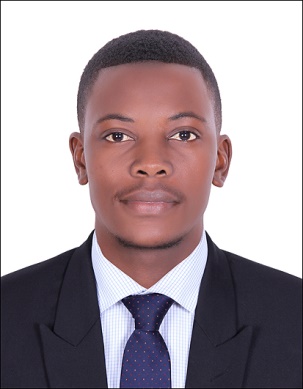 Email: victor.375289@2freemail.com Professional SummaryResourceful and self-directed teaching professional with over 3 years experience and  great interest in fostering high school students’ learning skills and social growth. Strong passion for working in an environment conducive to literacy by employing dedication and motivation. Skilled in designing high school curriculum targeted at meeting the need of students with varying abilities and backgrounds.ObjectiveTo seek employment as a Humanities or Social Studies teacher at a learning institution renowned for its provision of superior education and to keep growing as an educator while sharing my passion for Geography with high school students.SkillsExtensive experience teaching Humanities to high school students, at all levels.An outgoing, dynamic, pleasant personality and teaching style.Excellent public relations skills, communication skills, and interpersonal skillsExperience as advisor to various student-run clubsExperience and strong desire to incorporate a multidimensional, multicultural curriculum that links geography, the arts, history, language, culture, and societyExperience and knowledge about teaching effectively to accommodate various learning stylesAbility to foster a lively, enthusiastic, and positive classroom learning environmentDetail orientedAbility to organize and prioritize workload effectivelyFlexible and adaptable to changeStrong quantitative, critical thinking, and analytical skillsAbility to work independently or in a team environmentWork HistoryGeography Teacher   		 High Achievers Education Centre			07/15 – 09/17Taught Geography and Environmental Science classes to a diverse array of students of varying ages and abilitiesCreated multicultural lesson plansIncorporated technology into the classroomPlanned and organized hands-on activities that encourage active student participation, involvement, and team workAdvisor for Geography Club, focus on fostering student leadership and organizing social and community eventsMaintained an orderly, peaceful, and positive learning environment, applying disciplinary measures when necessaryIncorporating cultural, social, and historical components into the curriculum to diversify and expand learning materialHumanities Teaching Assistant   High Achievers Education Centre   			01/12 – 08/12	Assisted the teacher in designing and implementing class curriculumPrepared lesson plansExtended help to students as and when requiredHanded out material related to subject matterPerformed substitute duties in the absence of the lead teacherImplemented a variety of teaching tools to accommodate all learning stylesFostered a positive and safe learning atmosphereEducation2017	Executive Certificate in Program and Project Monitoring and Evaluation,University of Zimbabwe2015	Bachelor of Science Honors Degree in Sociology, University of Zimbabwe2011	High School Advanced Level Certificate, St Faith’s High SchoolAccomplishments2016	International Youth Foundation Passport To Success Training Certificate in Professional and Life Skills.Referee available on request.